РЕБЁНОК ВСЕГДА ДОЛЖЕН БЫТЬ ЗАМЕТЕН НА ДОРОГЕВ зимнее время года, когда утренниеи вечерние часы сумеречны, путь юных пешеходов от дома до школыили детского садаи обратно может проходить вне светового дня. 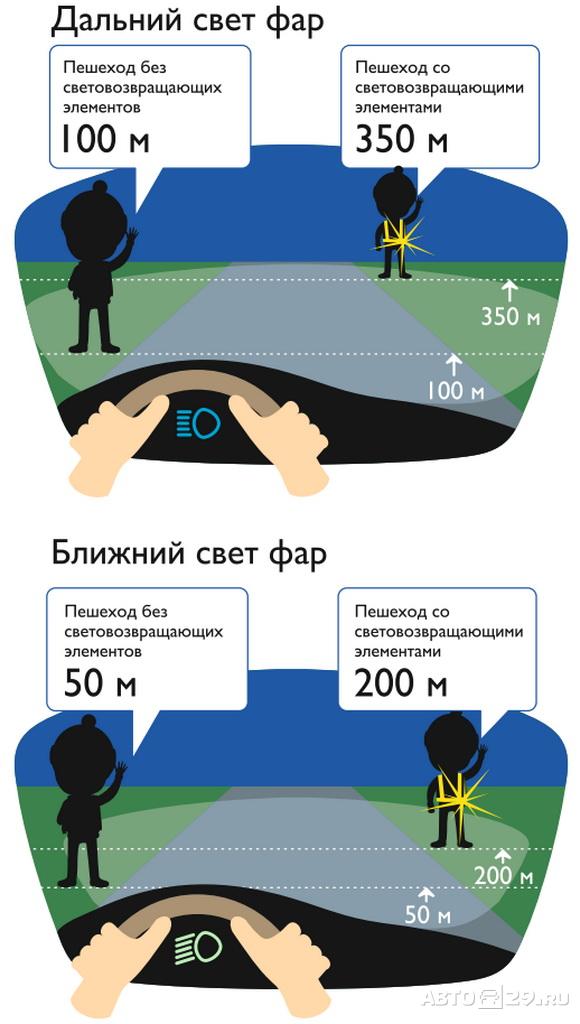 90%наездов на пешеходов совершается вечером или ночью.Риск гибели пешеходов при применении светоотражателей уменьшается на70%.Родителям следует позаботиться о дополнительных мерах безопасности своего ребенка.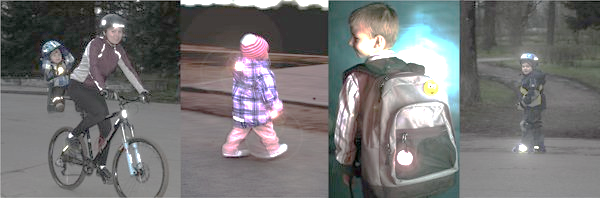 Если пешеход использует светоотражающие элементы, то водитель имеет возможность заметить его с большего расстояния и успеть среагировать.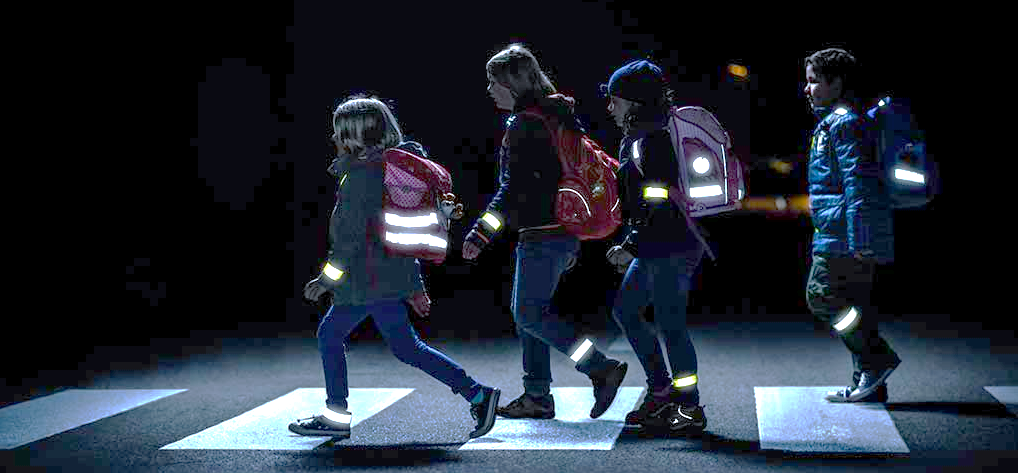 Такой элемент (фликер) изготавливается из специального материала, который обладает способностью отражать свет фар на расстоянии от 130 до 200 метров. Светоотражатели могут иметь любую форму и окрашиваться в любые цвета, поэтому их легко можно превратить из сигнального приспособления в модную деталь одежды ребенка. Светоотражатели всех типов (подвески, значки, ремни и нашивки, наклейки, светоотражающие браслеты и брелоки) легко закрепляются на рукавах или лацканах одежды или на портфеле. Светоотражатели в форме наклеек удобно использовать благодаря клейкой основе, которая надежно удерживает сигнальный элемент на любой поверхности. Давайте сделаем наш мир безопаснее для себя и своего ребёнка!